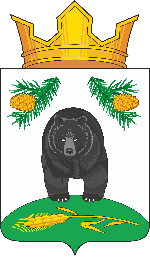 АДМИНИСТРАЦИЯ НОВОКРИВОШЕИНСКОГО СЕЛЬСКОГО ПОСЕЛЕНИЯПОСТАНОВЛЕНИЕ04.08.2020                                                                                                                      № 60с. НовокривошеиноКривошеинского районаТомской областиО списании с баланса Администрации Новокривошеинского сельского поселения автомобиля ГАЗ-32213           На основании договора   купли- продажи № 1/20 от 20.07.2020 года,заключенного между Главой Новокривошеинского сельского поселения (Главой Администрации)Саяпиным Алексеем Олеговичем и гражданином Процким Максимом Александровичем, проживающим по адресу: Томская область, Кривошеинский район, с.Малиновка, ул.Центральная, 5-1, ПОСТАНОВЛЯЮ:1. Бухгалтерии (Дубанос Т.А.) произвести списание с баланса Администрации  Новокривошеинского сельского поселения   автомобиля ГАЗ-32213, 2005 года выпуска,VIN – Х9632213050401534, кузов 32210050163899, цвет кузова – белый, гос.номер – 0266ЕХ70, ПТС 52 КХ 636219 от 17.02.2005г., балансовая стоимость 374662,8 руб., остаточная стоимость 0 руб., рыночнаястоимость 15000 (пятнадцать тысяч)  рублей без учета НДС (установлена по результатам Отчета об установлении рыночной стоимости объекта оценки Обществом с ограниченной ответственностью «Оценка плюс» от 25.06.2020 № ОП-175/20).2. Специалисту по муниципальной собственности и земельным ресурсам Фадиной Т.М. внести изменения в Реестр  муниципального  имущества.3. Контроль за исполнением настоящего постановления оставляю за собой.Глава Новокривошеинского сельского поселения                                                   А.О.Саяпин(Глава Администрации)Дубанос Т.А.Фадина Т.М.В дело 